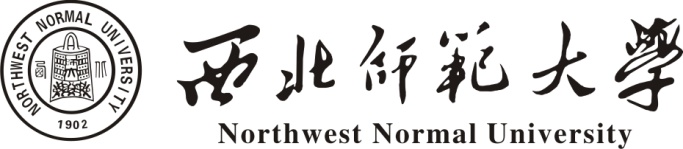 美术学院研究生培养方案（2018版）二〇一八年九月目 录美术学学术学位博士研究生培养方案	1美术学学术学位硕士研究生培养方案	5艺术硕士（美术）专业学位研究生培养方案	9美术学学术学位博士研究生培养方案（学科或专业代码：1304）一、学科概况美术是人类以视觉方式把握世界，表达情感的艺术创造活动之一，美术学是以美术为对象，集创作与研究为一体的人文学科。西北师范大学美术学科是西北地区历史悠久、师资力量雄厚的高等师范艺术学科。1998年开始招收硕士研究生。通过数年的不懈努力，本学科拥有梯队结构合理、学历层次较高的师资队伍，致力于挖掘西北地域艺术资源，探索具有西北特色的美术创作语言及其作品，以及传统美术史论的研究，从而对于西部地域美术进行深层次的理论分析与总结。二、培养目标培养具有坚实广博的美术学基础理论和系统深入的美术学专门知识，从事美术学研究、教学及管理的高级专门人才。总体要求：美术学博士研究生应具备扎实的美术学科基础理论功底，熟悉本方向国内外研究现状，了解邻近学科的相关知识，善于发现本研究方向的前沿性问题，并对之进行深入的原创性研究，同时要求具有一定的创新性，能对本方向的某一研究领域有深入的了解，能独立从事本方向重点、点课题的研究。具体要求：1.具备良好的道德修养与综合素质2.有较强的美术研究能力，并且在系统掌握美术学理论的前提下有专业特长和较强适应性。3.能胜任美术研究、教学、编料、出版，策划管理等工作、满足高等院校研究机构及相关部门对高层次美术专业人才的需求。4.较为熟练地掌握一门外语，运用本专业的外文资料。三、培养方式博士研究生的培养方式以学术研究与理论写作为主，重点培养博士生形成良好学风与掌握正确的研究方法，独立从事艺术理论研究能力和创新能力。在博士生培养过程中，应合理安排课程学习、实践教育、学术交流、学位论文写作等各个环节。1.博士研究生培养的主要方式为导师负责制。博士生导师在博士研究生培养的各个环节(包括思想与学风教育、培养计划的制定、学术考察与课题讨论、学位论文的指导等方面)中负主要责任。因理论研究需要，也可以采取由导师和合作导师共同培养博士研究生的双导师制。合作导师参与研究生的培养，协助导师指导研究生。2.导师应根据本学科培养的要求和因材施教的原则，针对博士研究生的研究方向，在入学第一学期结束前，指导博土研究生完成个人培养计划，并交学院存档。3.在博土研究生的培养过程中，导师要注重培养研究生的自学能力、独立研究能力及理论创新能力。导师应鼓励和支持博士研究生从事对文化艺术事业发展有重要影响的原创性学术研究，发现具有填朴空白价值的学术课题，提倡以本人所承担课题的研究带动博士研究生研究能力、创新能力的培养。4.博士研究生的课程教学应贯彻集中授课与个别授课相结合、讲授与自学相结合、以自学为主的原则。公共课以讲授方式为主，专业课以讲授与研讨结合方式为主，重在培养研究生独立开展研究的能力。有关研究方向的理论著作、专业史料、参考文献等的选与阅该，可由导师开列专题或书目进行讲授、阅该或讨论，博士研究生根据导师的要求完成相关的专题报告或论文，由导师宙阅后评定成绩。5.实践教育是全面提高博士研究生质量的重要环节，主要包括教学实习、学术活动、艺术实践和论文发表等方面。博士研究生在学期间应在导师的指导下，有计划有目的的参加社会实践活动。四、学制及学习年限基本学制3年，最长学习年限6年。五、研究方向1.敦煌与丝绸之路沿线石窟美术研究2.美术历史及理论研究3.西北美术创作理论研究六、学分要求总学分不少于22学分，由课程学习（20学分）与其他培养环节（2学分）两部分组成。其中公共必修课3门（5学分）、公共选修课1门（1学分）和专业课6门（12学分），专业选修课（2学分）；其他培养环节包括教学实习（1学分）、学术活动（1学分）。七、课程设置与教学计划（具体见课程设置与教学计划表）八、学位论文要求博士学位论文是博士研究生科学研究工作的全面总结，是描述其研究成果、代表其研究水平的重要学术文献资料，是申请和授予博士学位的基本依据。撰写学位论文是博士研究生培养的主要环节。对博士学位论文撰写的具体要求如下：1.博士学位论文应能表明作者确已在本门学科上掌握了坚实宽广的基础理论和系统深入的专门知识，具有独立从事科学研究工作的能力，并在科学或专门技术工作上做出了创造性的成果。学位论文应有较高的理论和学术价值，要有科学而严瑾的研究方法、要做到资料翔实、观点明确，论证充分，分析透彻，文风畅达，见解独到，应具有填朴本学科研究空白或超越已有研究水准的意义和价值。特别应注意，学位论文应是本人的研究成果，在导师指导下独立完成，不得抄袭或剽窃他人成果。2.博士研究生用于论文研究和撰写学位论文的时间一般应不得少于2年。学位论文开题于第3学期进行；第5学期进行学位论文中期检查；学位论文的初稿应当在第五学期结束前(当年12月底)完成，并提交导师申阅；各培养单位在博士生学位论文答辩的2个月前组织预答辩对学位论文进行全面宙查，明确该生博士论文是如期答辩还是延期答辩；如期答辩的学位论文进入盲审阶段；论文定稿的时间，一般在答辩当年的4月1日左右；博士学位论文的正式答辩，应安排在答辩当年的5月底之前进行。3.学位论文必须严格按照《西北师范大学博士、硕士学位论文撰写格式》规定的要求进行写作，字数不少于10万字。附件：美术学学术学位博士研究生课程设置与教学计划表附件：美术学学术学位博士研究生课程设置与教学计划表美术学学术学位硕士研究生培养方案(学科或专业代码：1304)一、学科概况美术是人类以视觉方式把握世界，表达情感的艺术创造活动之一，美术学是以美术为对象，集创作与研究为一体的人文学科。西北师范大学美术学科是西北地区历史最悠久、师资力量最雄厚的高等师范艺术学科。1998年开始招收研究生。通过数年的不懈努力，本学科拥有梯队结构合理、学历层次较高的师资队伍，致力于挖掘西北地域艺术资源的优势，探索和创作具有西北特色的美术创作语言及其作品，以及传统美术史论的研究，从而对于西部地域美术进行深层次的理论分析与总结。二、培养目标本学科致力于培养热爱祖国，遵纪守法、有良好的品德和文化素养、德智体美全面发展，勇于追求真理和献身科教事业的高层次人才。1.要求具有较好的人文社会科学知识基础，掌握本专业坚实的基础理论、系统的专业知识和扎实的绘画技能，了解本学科国内外的发展动态，灵活应用所掌握的知识与技能从事本专业的教学和创作研究，具有独立从事科研和教学工作的能力。2.掌握一门外语，能比较熟练地阅读本专业的外文书籍和资料。3.具有健康的心理、体魄。三、培养方式研究生由导师及导师小组全面负责培养，课程学习和研究并重；专业课的学习可采取系统讲授、重点辅导，结合绘画实践、创作训练、讨论讲座以及任课教师指定参考文献、书目，学习阅读后写综述课程论文或创作实践等多种形式。本学科所需其它相关（近）学科知识中外艺术、历史、哲学、文学、教育、考古等。五、学制及学习期限全日制硕士研究生基本学制3年。在完成培养要求的前提下，对少数专业特殊、学业优秀、科研成果突出的硕士生，可申请提前毕业，提前期一般不超过1年。如确需延长学习年限的，最长学习年限5年。六、研究方向1.美术史论2.中国画3.油画4.公共艺术七、学分要求至少须修满35学分，其中，课程学习33学分，实践环节2学分。八、课程设置及教学计划(具体见课程设置与教学计划表)九、学位论文要求硕士研究生的学位(毕业)论文应在硕士研究生导师的指导下，由硕士研究生独立完成，要求学生尽早介入学位论文，论文工作时间不少于一年。论文选题必须经过充分调查研究，查阅相关的基本文献，了解国内外本领域的研究历史和现状，选择美术学专业内有重要学术价值、研究基础较薄弱的问题，或能为经济和社会发展提供借鉴的问题作为论文选题，开题前应由学生申请，导师负责进行开题报告，报告通过后开始进入正式论文研究与写作阶段。附件：美术学学术学位硕士研究生课程设置与教学计划表附件：   美术学学术学位硕士研究生课程设置与教学计划表注：1.语言能力提升课程包括：法语、德语、日语、俄语等小语种课程以及古代汉语课程；2.学术学位硕士研究生必须从科学知识概论、艺术知识概论、中国文化概论、西方文化概论、社会科学知识概论等荣誉课程中选修1门修读，计1学分。艺术硕士（美术）专业学位研究生培养方案（学科及专业代码：135107）一、学科概况西北师范大学美术学科是西北地区历史最悠久、师资力量最雄厚的高等师范艺术学科。1998年开始招收研究生。2009年获得艺术硕士(美术领域)专业硕士学位授权点。通过数年的不懈努力，本学科拥有梯队结构合理、学历层次较高的师资队伍，致力于挖掘西北地域艺术资源的优势，探索和创作具有西北特色的美术创作语言及其作品。二、培养目标艺术硕士美术领域专业学位教育，旨在培养具有良好职业道德，具备系统专业知识与技能的高层次美术创作专业人才，以及胜任文化艺术事业与产业方面所需的创作、管理与策划等相关工作的高层次专业人才。1.具备一定的马克思主义基本理论、良好的专业素质和职业道德，能够积极为社会主义现代化建设服务，为促进西北地区艺术文化事业的发展做出贡献。2.具有系统的专业知识、高水平的艺术创作能力。3.能够运用一门外语，在本专业领域进行资料阅读和对外交流。三、培养方式培养过程突出专业特点，以实践为主兼顾理论及内在素质的培养，对学生进行系统、全面的专业训练。采用课堂讲授、技能技巧的个别课与集体训练及艺术实践等相结合的培养方式。积极创造艺术实践条件，建立多种形式的实践基地，加大实践环节的学时数和学分比例：实行导师负责制，并聘请高水平的艺术家配合指导艺术实践。课程教学和专业实践实行学年学分制。四、本学科所需其它相关（近）学科知识中外艺术、历史、哲学、文学等。五、学制及学习年限全日制学习方式，基本学制3年，最长学习年限5年。六、研究方向1.中国画2.油画七、学分要求艺术硕士专业学位课程设置分为公共课（教育部规定的必修课程）、专业必修课（专业主科与专业相关的课程）和选修课。公共课应着重于提高研究生的总体素质， 拓展审美事业；专业必修课应着重于提高研究生专业技能水平，加深、拓宽研究生的专业知识，提高研究生的综合艺术修养以及在作品创意表达和风格呈现方面的综合能力。选修课分专业选修课和一般选修课。选修课程应内容广泛、形式多样，给学生提供更多的选择余地，为学生的个性发展提供一定空间。学生可根据自己的兴趣和专业方向来选修课程，以利于全面提高学生的综合素质。艺术硕士专业学位课程与实践环节总学分应不少于 55学分，其中实践类课程与环节应占 60%以上。具体学分设置如下：公共课不少于9学分；专业必修课与专业实践环节不少于36学分；选修课不少于6学分；课程学分计算方式：18课时为1学分。八、课程设置及教学计划(具体见课程设置与教学计划表)九、学位论文要求1.学位论文可以与专业能力展示内容紧密结合，应根据所学理论知识、结合专业特点、针对本人在专业实践中遇到的问题进行分析和阐述。具体形式可以是学习体会、实践报告与风格解析等，也可以是本专业相关领域相关问题的研究。2.学位论文须符合学界共识的学术规范、标准及体例，杜绝剽窃和一切不端的学术行为。行文中应做到概念清楚、层次分明、文字简练。3.国画、油画专业论文字数不少于 0.8万（不含图例与图表）；4.毕业考核委员会有相关领域具有高级职称的专家组成毕业考核委员会，考核专业能力展示和学位论文答辩是否达到合格水平。毕业考核委员会一般由 3-5 人组成。附件：艺术硕士（美术）专业学位研究生课程设置与教学计划表附件：艺术硕士（美术）专业学位研究生课程设置与教学计划表课程类别课程类别课程类别课程代码课程名称开课学期周学时总学时数学分任课教师考核方式必修课公共必修课公共必修课D0051001中国马克思主义与当代一2362马克思主义学院考试必修课公共必修课公共必修课D0051002马克思恩格斯列宁经典著作选读一1181马克思主义学院考试必修课公共必修课公共必修课D0101222第一外国语一2362外国语学院考试必修课专业基础课专业基础课D0132001艺术史方法论一2362黄丽珉 副教授考查必修课专业基础课专业基础课D0132002中国传统艺术史二2362文  化 教  授考查必修课专业基础课专业基础课D0132003中西艺术与美学比较三2362黄怀璞 教  授考查必修课专业必修课敦煌与丝绸之路沿线石窟美术D0133101敦煌石窟美术专题研究二2362史忠平 教  授考查必修课专业必修课敦煌与丝绸之路沿线石窟美术D0133102丝绸之路沿线石窟美术三2362赵声良 研究员考查必修课专业必修课敦煌与丝绸之路沿线石窟美术D0133103佛教美术研究方法一2362沙武田 教  授考查必修课专业必修课美术历史及理论D0133201西北地方美术史研究一2362王玉芳 教  授考查必修课专业必修课美术历史及理论D0133202中西美学经典选读二2362文  化 教  授考查必修课专业必修课美术历史及理论D0133203中亚美术研究三2362张  颖 副教授考查必修课专业必修课西北美术创作理论D0133301西北近现代美术史研究一2362田卫戈 教  授考查必修课专业必修课西北美术创作理论D0133302西北民族历史文化二2362杨富学 研究员考查必修课专业必修课西北美术创作理论D0133303西北美术创作个案研究三2362史晓明 教  授考查选修课专业选修课专业选修课D0134001当代美术与视觉文化二2362张学忠 教  授考查选修课专业选修课专业选修课D0134002艺术鉴赏与批评三2362张国荣 教  授考查选修课专业选修课专业选修课D0134003西北民族民间美术研究四2362田卫戈 教  授考查选修课公共选修课公共选修课D0007000语言能力提升课程二2361外国语学院文学院考查其他培养环节其他培养环节其他培养环节D0135001教学实习1学分。由导师协调安排。提交美术学院博士研究生教学实习小结。1学分。由导师协调安排。提交美术学院博士研究生教学实习小结。1学分。由导师协调安排。提交美术学院博士研究生教学实习小结。1学分。由导师协调安排。提交美术学院博士研究生教学实习小结。1学分。由导师协调安排。提交美术学院博士研究生教学实习小结。1学分。由导师协调安排。提交美术学院博士研究生教学实习小结。其他培养环节其他培养环节其他培养环节D0135002学术活动1学分。校内外公开举办学术讲座、报告≥2场（次）。提交美术学院博士研究生学术报告小结。1学分。校内外公开举办学术讲座、报告≥2场（次）。提交美术学院博士研究生学术报告小结。1学分。校内外公开举办学术讲座、报告≥2场（次）。提交美术学院博士研究生学术报告小结。1学分。校内外公开举办学术讲座、报告≥2场（次）。提交美术学院博士研究生学术报告小结。1学分。校内外公开举办学术讲座、报告≥2场（次）。提交美术学院博士研究生学术报告小结。1学分。校内外公开举办学术讲座、报告≥2场（次）。提交美术学院博士研究生学术报告小结。总学分总学分总学分不低于22学分不低于22学分不低于22学分不低于22学分不低于22学分不低于22学分不低于22学分不低于22学分课程类别课程类别课程类别课程代码课程名称开课学期周学时总学时数学分任课教师考核方式必修课公共必修课公共必修课M0051001中国特色科学社会主义理论与实践研究一2362马克思主义学院考试必修课公共必修课公共必修课M0050005马克思主义与社会科学方法论一1181马克思主义学院考试必修课公共必修课公共必修课M0101222第一外语一、二2722外国语学院考试必修课专业基础课专业基础课M0132001美学原理二3543黄怀璞 教  授论文必修课专业基础课专业基础课M0132002艺术心理学一2362马  莉 副教授论文必修课专业基础课专业基础课M0132003论文写作二2362王玉芳 教  授张国荣 教  授论文必修课专业必修课美术史论M0133101中国美术史研究一2362张国荣 教  授论文必修课专业必修课美术史论M0133102绘画技法与理论研究二2362史忠平 教  授白建涛 副教授作品必修课专业必修课美术史论M0133103西方美术史研究一3543文  化 教  授论文必修课专业必修课美术史论M0133104中国当代美术二3543田卫戈 教  授论文必修课专业必修课美术史论M0133105美术批评三3543张国荣 教  授论文必修课专业必修课美术史论M0133106中外美术比较三3543王玉芳 教  授论文必修课专业必修课美术史论M0133107西方美术理论研究四3543黄丽珉 副教授论文必修课专业必修课中国画M0133001工笔人物三4724史忠平 教  授张伯智 副教授作品必修课专业必修课中国画M0133002花鸟一4724刘  健 教  授高  波 副教授作品必修课专业必修课中国画M0133003山水二4724张国荣 教  授曹晓林 副教授作品必修课专业必修课中国画M0133004艺术实践四2362各工作室导师作品必修课专业必修课中国画M0133005创作四、五5905各工作室导师作品必修课专业必修课油画M0133301素描造型研究一3543隋建明 教  授李  敦 副教授作品必修课专业必修课油画M0133302色彩造型研究二3543李  敦 副教授岳  锋 副教授作品必修课专业必修课油画M0133303油画风景写生三3543岳  锋 副教授白建涛 副教授作品必修课专业必修课油画M0133304油画人物写生四3543白建涛 副教授阚延龙 副教授作品必修课专业必修课油画M0133305艺术实践四2362关维祥 副教授作品必修课专业必修课油画M0133306创作四、五5905各工作室导师作品必修课专业必修课公共艺术M0133301展示设计一3543冯建基 教  授张学忠 教  授考查必修课专业必修课公共艺术M0133302公共设施设计二3543王  莹 副教授高懿君 副教授考查必修课专业必修课公共艺术M0133303壁画艺术三3543李凤琴 副教授肖发展 副教授考查必修课专业必修课公共艺术M0133304建筑与装饰艺术四3543马仿明 教  授张莉雅 副教授考查必修课专业必修课公共艺术M0133305雕塑艺术三2362靳文斌 副教授考查必修课专业必修课公共艺术M0133306景观艺术四3543杨  明 教  授考查必修课专业必修课公共艺术M0133307创作五2362各工作室导师考查选修课专业选修课专业选修课M0134001摄影与图像技术三2362岳  峰 副教授考查选修课专业选修课专业选修课M0134002敦煌美术研究四2362王宏恩 教  授张伯智 副教授考查选修课专业选修课专业选修课M0134001公共艺术创作与实践一2362靳文斌 副教授考查选修课专业选修课专业选修课M0134002装饰艺术创作与实践一2362肖发展 副教授考查选修课专业选修课专业选修课M0134004西北民族民间美术研究四2362文  化 教  授考查选修课公共选修课公共选修课M0007000语言能力提升课程二2361外国语学院文学院考查选修课公共选修课公共选修课M0006000荣誉课程一、二--1研究生院考查其他培养环节其他培养环节其他培养环节科研实践校内研究生学术月活动每学年1次，共3次，计1学分每学年1次，共3次，计1学分每学年1次，共3次，计1学分每学年1次，共3次，计1学分每学年1次，共3次，计1学分其他培养环节其他培养环节其他培养环节科研实践参加校内外学术会议，听取校内学术报告每学期不少于1次，共6次，计1学分每学期不少于1次，共6次，计1学分每学期不少于1次，共6次，计1学分每学期不少于1次，共6次，计1学分每学期不少于1次，共6次，计1学分总学分总学分总学分不低于35学分不低于35学分不低于35学分不低于35学分不低于35学分不低于35学分不低于35学分课程类别课程类别课程类别课程代码课程名称开课学期周学时总学时数学分任课教师考核方式必修课公共必修课公共必修课Z0051001中国特色科学社会主义理论与实践研究一2362马克思主义学院考试必修课公共必修课公共必修课Z0050005马克思主义与社会科学方法论一1181马克思主义学院考试必修课公共必修课公共必修课Z0101444第一外国语一、二2724外国语学院考试必修课公共必修课公共必修课Z0011012艺术美学二2362传媒学院考查必修课专业基础课专业基础课Z0132001艺术创作方法一2362巫卫东 樊  威史忠平 白建涛考试必修课专业基础课专业基础课Z0132002经典作品临摹分析一3543张国荣 教  授张玉泉 教  授考试必修课专业基础课专业基础课Z0132003材料与技法二3543曹晓林 副教授考试必修课专业必修课中国画Z0133101创作专题（白描）一5905史忠平 教  授考试必修课专业必修课中国画Z0133102创作专题（写意）三5905王宏恩 教  授张伯智 副教授考试必修课专业必修课中国画Z0133103西北风格写生（花鸟）一5905刘  健 教  授考试必修课专业必修课中国画Z0133104西北风格写生（山水）二5905史忠平 教  授考试必修课专业必修课中国画Z0133105西北风格写生（工笔人物）三5905高  波 副教授包建新 教  授考试必修课专业必修课中国画Z0135001艺术考察五3543曹晓林 副教授考试必修课专业必修课中国画Z0135002创作四至六5905各工作室导师考试必修课专业必修课油画Z0133201创作专题（素描造型研究）一61086隋建明 教  授樊  威 美术师考试必修课专业必修课油画Z0133202创作专题（色彩造型研究）二61086张玉泉 教  授考试必修课专业必修课油画Z0133203西北风格写生（风景）三61086白建涛 副教授樊  威 美术师考试必修课专业必修课油画Z0133204西北风格写生（人物）二71267张玉泉 教  授考试必修课专业必修课油画Z0135001艺术考察五3543张玉泉 教  授考试必修课专业必修课油画Z0135002创作四至六5905各工作室导师考试选修课专业选修课专业选修课Z0134001书法（篆刻）技法研究二2362李逸峰 副教授考试选修课专业选修课专业选修课Z0134002中外绘画鉴赏三2362王玉芳 教  授考试选修课专业选修课专业选修课Z0134003敦煌壁画临摹与修复四2362王宏恩 教  授张伯智 副教授考试选修课专业选修课专业选修课Z0134004摄影与图像技术三2362岳  峰 副教授考查其他培养环节其他培养环节其他培养环节校内研究生学术月活动，计1学分校内研究生学术月活动，计1学分校内研究生学术月活动，计1学分校内研究生学术月活动，计1学分校内研究生学术月活动，计1学分校内研究生学术月活动，计1学分校内研究生学术月活动，计1学分校内研究生学术月活动，计1学分其他培养环节其他培养环节其他培养环节参加校内外学术会议，计1学分参加校内外学术会议，计1学分参加校内外学术会议，计1学分参加校内外学术会议，计1学分参加校内外学术会议，计1学分参加校内外学术会议，计1学分参加校内外学术会议，计1学分参加校内外学术会议，计1学分总学分总学分总学分不低于55 学分不低于55 学分不低于55 学分不低于55 学分不低于55 学分不低于55 学分不低于55 学分不低于55 学分